3GPP TSG RAN WG2 Meeting #110-e                                                         R2-200xxxxElectronic meeting, 1st – 12th June 2020 Agenda item:			6.8.1Source:			Intel CorporationTitle:		Report of offline discussion [608][POS] Positioning capabilities (Intel)Document for:	 	Discussion and decisionIntroductionThis is the summary of below offline discussion:. [AT110-e][608][POS] Positioning capabilities (Intel)	Scope: Discuss and conclude on the agreeable UE capabilities for positioning in RRC and LPP, considering the common capability email discussion as well as capability-related inputs to the positioning session	Intended outcome: Agreeable TPs to 38.306 (in R2-2005884), 38.331 (in R2-2005885), and 37.355 (in R2-2005886)	Deadline:  Comments Tuesday 2020-06-09 1000 UTC; output Wednesday 2020-06-10 1000 UTC [note: subject to adjustment based on the general capability discussion]Rapporteur would suggest to resolve open issues first and then check CRs, and therefore setup an early deadline for open issues:Open issues deadline for companies' feedback:  Monday 2020-06-08 10:00 UTCDiscussionBefore the meeting, the POS capabilities have been discussed under the email discussion [963]. Rapporteur would like to check companies’ view on the proposals from email discussion [963] in [8]. Proposal 14: to confirm, current LPP specification has covered the E-CID capabilities indicated in RAN1 table. Proposal 15: to confirm, define common DL PRS processing capability for 13.1 and it is indicated under per positioning method capability reporting.Proposal 16: to discuss, whether confirm, QCL capabilities should be put as common capability or put under each positioning method. Proposal 17: define 13-2, 13-3 and 13-4 as positioning specific method, i.e. 13-2 for AoD, 13-3 for TDOA, 13-4 for Multi-RTT.Proposal 18: define 13-5, 13-6 and 13-11 as positioning specific method, i.e. 13-5 for AoD, 13-6 for TDOA, 13-11 for Multi-RTT.Proposal 20: group capabilities for SRS resources (13.8, 13. 8a, 13.8b), OLPC (13.9, 13.9a....) and spatial relation (13.10, 13.10a...) separately, i.e. separate SRS resources capability, OLPC SRS capability and spatial relation SRS capability.Proposal 21: Add part 1 SRS resources capabilities and part 3 spatial relation capabilities in LPP. Whether to report full set or simplified capability for part 1 and part 3 can be further discussed.Question 1: Do companies agree the proposals from email discussion summary as above? If not, pls indicate the proposal number and express your reason. Based on companies’ input in the email discussion, following issues should be further discussed. ECIDDuring the email discussion, some comments are received: Should  rsrp and rsrp report to be separate capabilities, i.e. two bits as in existing LPP specification, or 1 bit to indicate both rsrp and rsrp?Whether to clarify in the field description, ss*Sup includes also support for ResultsPerSSB-Index, and csi*Sup includes also support for ResultsPerCSI-Index.Question 2.1-1: Should  rsrp and rsrp report to be separate capabilities, i.e. two bits as in existing LPP specification, or 1 bit to indicate both rsrp and rsrp?Question 2.1-2: Whether to clarify in the field description, ss*Sup includes also support for ResultsPerSSB-Index, and csi*Sup includes also support for ResultsPerCSI-Index.?DL AoD, DL TDOA, Multi RTTProposal 19: Continue the discussion on whether 13.5a, 13.6a and 13.11a are covered by 13.2, 13.3 and 13.4.RAN4 agreed not to differentiate intra/inter-frequency measurements and such definitions will not be introduced for Positioning. RAN1 capability for intra/inter-frequency measurement may no longer be needed.Question 2.2-1: 13.5a, 13.6a and 13.11a on interFreq measurement are not needed. In [5], PRS capabilities are also captured in RRC CR as per FS as belowQuestion 2.2-2: should PRS common processing capability 13.1 and PRS multi-RTT capability 13.4 be captured in RRC? Question 2.2-3: should per frequency PRS capability be captured as per FS, per band in LPP? , e.g. RAN1 indicated 13.1 to be per band except component 3 (per UE)SRS capabilitiesIn [5], SRS is captured under FS as OLPC and spatialRelation are missing.Question 2.3-1: Do companies agree that:SRS is captured under FS;spatialRelation is captured under MIMO-ParametersPerBand;OLPC is captured under RF-Parameters /BandNRProposal 21: Add part 1 SRS resources capabilities and part 3 spatial relation capabilities in LPP. Whether to report full set or simplified capability for part 1 and part 3 can be further discussed.Option 1: Full lists of part 1 and part 3;Option 2: [6] proposed:UE may send a simplified capability to LMF to understand which sort of measurements UE supports and whether UE supports aperiodic or semi-persistent SRS configurations, e.g.multi-RTT-measurementSupport              ENUMERATED {supported},aperiodicSRS-Support		              ENUMERATED {supported},aperiodicSRS-NeighborCellSupport          ENUMERATED {supported},semi-persistentSRSSupport				  ENUMERATED {supported},	Option 3: [7] proposed:If reporting of SRS capability from UE to LMF is indeed necessary, we suggest only to introduce the following FGs, reported by single bit per FG with the reporting granularity of per band or per UE.FG13-x1: Support of SP positioning SRS (Support at least one SP SRS resource)FG13-x2: Support of spatial relation of SSB from a non-serving cell for positioning SRSFG13-x3: Support of spatial relation of DL PRS from a non-serving cell for positioning SRSQuestion 2.3-2: what UL capabilities should the UE report to the LMF? Option 1,2 or 3?[7] also proposed, the UL capabilities should be put in both NR-UL-ProvideCapabilities and NR-Multi-RTT-ProvideCapabilities.Question 2.3-3: Do companies agree that UL capabilities should be put in both NR-UL-ProvideCapabilities and NR-Multi-RTT-ProvideCapabilities?Report summary<If needed, to be updated when doing the summary>ReferencesR1-2003072 	R1-2003072 LS on Rel-16 RAN1 UE features lists for NRR1-2003073	R1-2003073 Rel16_RAN1_UE features NR_afterR1#100bisE.R4-2005192 	R4-2005192 LS on Rel-16 RAN4 UE features lists for LTE and NR_v1-cleanR4-2005193	R4-2005193 Rel-16 RAN4 UE feature listR2-2004635	Introduction of UE capability for Positioning	EricssonR2-2005305	UL SRS UE Capability	Ericsson	R2-2005109	Discussion on the SRS UE capability in LPP	Huawei, HiSiliconR2-2005311	Report of email discussion [Post109bis-e][963][NR16] UE capabilities	Intel Corporation, NTT DoCoMoR2-2005313 (TS38.331)	Release-16 UE capabilities for RAN1 and RAN4 feature list	Intel Corporation, NTT DoCoMoR2-2005314 (TS38.306)	Release-16 UE capabilities for RAN1 and RAN4 feature list	Intel Corporation, NTT DoCoMoR2-2005315 (TS37.355)	Introduction of Release-16 UE positioning capabilities	Intel Corporation, NTT DoCoMoAnnex (copied from [8], the report of email discussion 963)Positioning CapabilitiesNR ECIDIn current TS37.355, RAN2 has introduced all of them as below, and no new capability is needed. 	nr-ECID-MeasSupported -r16		BIT STRING {	ssrsrpSup		(0),													ssrsrqSup		(1),													csirsrpSup		(2),																	csirsrqSup		(3) (SIZE(1..8)),Proposal for discussion: NR E-CID capability in RAN1 table has been covered in LPP specification, no change is needed. Companies are requested to provide their view on the proposal.Summary and proposals5 companies agree that we do not need change existing LPP specification to capture ECID capabilities. 1 company comment that we only need 1 bit for SSB based measurement and 1 bit for CSI-RS based measurement, and do not need to distinguish RSRP/RSRQ. 1 company comment that LMF does not need to know the capability.Based on the above, the rapporteur proposes the below:Proposal 14: to confirm, current LPP specification has covered the E-CID capabilities indicated in RAN1 table. DL AoD, DL TDOA, Multi RTTBased on the features listed in RAN1 table, for DL AoD, DL TDOA, Multi RTT, there are three parts of capabilities:PRS resources capability (13.1 Common DL PRS Processing Capability and  positioning method specific PRS resources capability 13.2, 13.3, 13.4), QCL capabilities (13.7, 13.7a) and measurement reports capability (13.5, 13.6, 13.11).Proposal for discussion: In LPP, define common DL PRS processing capability for 13.1 and can be indicated under per positioning method capability reporting, e.g. NR-DL-TDOA-ProvideCapabilitiesCompanies are requested to provide their view on the proposal.Summary and proposals5 companies agree to define common DL PRS processing capability for 13.1 and can be indicated under per positioning method capability reporting. 2 companies would like to put common DL PRS processing capability for 13.1 as common capability and not put under each positioning method. Based on the above, the rapporteur proposes the below:Proposal 15: to confirm, define common DL PRS processing capability for 13.1 and it is indicated under per positioning method capability reporting.Proposal for discussion: In LPP, define QCL capability for 13.7, 13.7a and can be indicated under per positioning method capability reporting, e.g. NR-DL-TDOA-ProvideCapabilitiesCompanies are requested to provide their view on the proposal.Summary and proposals4 companies agree to indicate QCL capabilities under per positioning method. 2 companies think it is irrelevant to positioning method and therefore QCL capability should be put as common capability and not put under each positioning method. Based on the above, the rapporteur proposes the below:Proposal 16: to discuss, whether QCL capabilities should be put as common capability or put under each positioning method. Proposal for discussion: In LPP, define separate capabilities for positioning method specific DL PRS capability for 13.2, 13,3 and 13.4 Companies are requested to provide their view on the proposal.Summary and proposalsAll companies agree to define 13-2, 13-3 and 13-4 as positioning specific method, i.e. 13-2 for AoD, 13-3 for TDOA, 13-4 for Multi-RTT. Based on the above, the rapporteur proposes the below:Proposal 17: define 13-2, 13-3 and 13-4 as positioning specific method, i.e. 13-2 for AoD, 13-3 for TDOA, 13-4 for Multi-RTT.Proposal for discussion: In LPP, define separate capabilities for positioning method specific Measurement Report capability for 13.5, 13,6 and 13.11 Companies are requested to provide their view on the proposal.Summary and proposalsAll companies agree to define 13-5, 13-6 and 13-11 as positioning specific method, i.e. 13-5 for AoD, 13-6 for TDOA, 13-11 for Multi-RTT. Based on the above, the rapporteur proposes the below:Proposal 18: define 13-5, 13-6 and 13-11 as positioning specific method, i.e. 13-5 for AoD, 13-6 for TDOA, 13-11 for Multi-RTT.13.5a, 13.6a and 13.11a, Support of inter-frequency measurement, can be covered by the number of positioning layer UE supports in 13.2, 13.3 and 13. 4. Proposal for discussion: 13.5a, 13.6a and 13.11a are not needed since they are covered by 13.2, 13.3 and 13.4. Companies are requested to provide their view on the proposal.Summary and proposals4 companies agree to 13-5a, 13-6a and 13-11a are not needed since they are covered by 13.2, 13.3 and 13.4.  companies would like to wait for RAN4 inputs since it is related to the definition of inter frequency measurement, e.g. whether measurement on multiple positioning frequency layers are also considered as intra frequency measurement. Based on the above, the rapporteur proposes the below:Proposal 19: Continue the discussion on whether 13.5a, 13.6a and 13.11a are covered by 13.2, 13.3 and 13.4.SRS capabilitiesAs indicated in RAN2 list, SRS capabilities are split into Proposal for discussion: In RRC, group capabilies for SRS resources (13.8, 13. 8a, 13.8b), OLPC (13.9, 13.9a....) and spatial relation (13.10, 13.10a...) separately, i.e. separate SRS resources capability, OLPC SRS capability and spatial relation SRS capability. Companies are requested to provide their view on the proposal.Summary and proposals5 companies agree to , group capabilities for SRS resources (13.8, 13. 8a, 13.8b), OLPC (13.9, 13.9a....) and spatial relation (13.10, 13.10a...) separately, i.e. separate SRS resources capability, OLPC SRS capability and spatial relation SRS capability.1 company wonder whether there is any relationship/dependence between SRS resources, OLPC and spatial relation capability. Based on the above, the rapporteur proposes the below:Proposal 20: group capabilities for SRS resources (13.8, 13. 8a, 13.8b), OLPC (13.9, 13.9a....) and spatial relation (13.10, 13.10a...) separately, i.e. separate SRS resources capability, OLPC SRS capability and spatial relation SRS capability.One question is still open in LPP discussion, i.e. whether SRS capabilities are needed in LPP. To our understanding, it can help the LMF to know what level of resources the UE can support for UL related positioning methods, and can make proper decision accordingly. Proposal for discussion, what SRS capabilities are needed for LMF:Part 1: SRS resources capabilities (13.8, 13. 8a, 13.8b); and/or?Part 2: OLPC capabilities  (13.9, 13.9a....); and/orPart 3:  spatial relation capabilities (13.10, 13.10a...)Part 4: others?Companies are requested to provide their view on twhat SRS capabilities are needed for LMF?Summary and proposalsNecessary SRS capability in LPP:Part 1: SRS resources capabilities (13.8, 13. 8a, 13.8b); and/or?: 4 companiesPart 2: OLPC capabilities  (13.9, 13.9a....); and/or: 1 companiesPart 3:  spatial relation capabilities (13.10, 13.10a...): 5 companiesPart 4:  part 1, 1 bit on SP positioning, part 3 2 bits to indicate 13-10d and 10e for the spatial relation for SSB and DL-PRS for neighbouring cell: 1 companyBased on the above, the rapporteur proposes the below:Proposal 21: Add part 1 SRS resources capabilities and part 3 spatial relation capabilities in LPP. Whether to report full set or simplified capability for part 1 and part 3 can be further discussed.Company’s nameYes/NoCompany’s comments, if anyHuawei, HiSiliconNoProposal14:We have discussion in Question 2.1-1 whether the capability bits will be 2 bits or 4 bits. If this issue in Question 2.1-1 is still pending, we think proposal14 does not make much senseProposal15: We have proposed the following organization of the FGs in the email discussion:13.1, 13.7 and 13.7a can be grouped under common capability. Furthermore, 13.2, 13.3, 13.4, 13.5, 13.6, 13.11 can be put under each positioning method capability reporting.We think more than one companies have the same understanding and maybe we still can have a further discussion on this. Proposal16: Given that the capability is already defined per band, we don’t see the reason why different positioning methods should have different QCL processing capabilityProposal17 and proposal 18:According to the update in RAN1 in this meeting, separate capabilities are defined for 13-2, 13-3 and 13-4 with 13-2(a)(b), 13-3(a)(b), and 13-4 (a)(b)separate capability defined as 13-11(a)Proposal20:We don’ think it is suitable to group 13.8a and 13.8b with 13.8 because it would be more convenient to indicate no support for aperiodic and semi-persistent SRS. According to the latest RAN1 agreement, we have 13.9f, which is reported per UE, not per band. 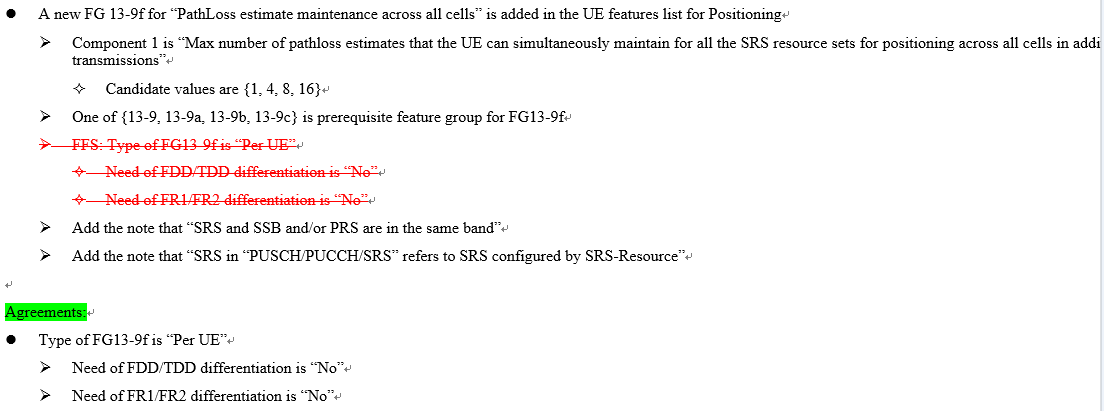 RAN1 has also agreed that 13-10f is per UE, hence cannot be grouped. Proposal21:Update in RAN1 in this meeting is that part 1 is not needed in LPP.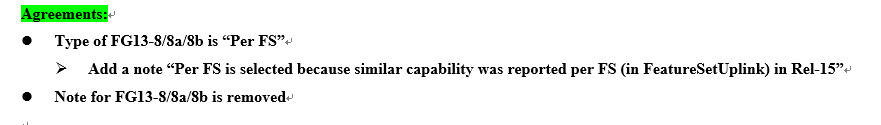 The previous note was Need for location server to know if the feature is supported.13. NR Positioning[13-12][NR E-CID DL SSB RRM measurements with LPP support for NR Positioning][NR E-CID DL SSB RRM measurements with LPP support for NR Positioning]13. NR Positioning[13-12a][NR E-CID DL CSI-RS RRM measurements with LPP support for NR Positioning][NR E-CID DL CSI-RS RRM measurements with LPP support for NR Positioning]Company’s name2bits (same as current LPP) or 1 bitCompany’s comments, if anyHuawei, HiSilicon1 bitThe basic principle in RAN1 FG design is that each FG only requires one capability bit to indicate and if two capability bits are needed, the two bits will correspond to two FGs. Company’s nameYes/No?Company’s comments, if anyHuawei, HiSiliconYOK to add, anyway there is only one capability bit Do not define intra/inter-frequency definition for PRS-RSTDNote: Accuracy may be different depending whether the measurements are done on the same positioning frequency layer or not.Do not define intra/inter-frequency definition for PRS-RSRP Note: Classification of accuracy requirements is FFS (e.g. whether to define different accuracy for measurements on different frequencies)Do not define intra/inter-frequency definition for UE Rx-Tx timing differenceNote: Classification of accuracy requirements is FFS (e.g. whether to define different accuracy for measurements on different frequencies)Then Rapporteur would suggest to capture 13.5a, 13.6a and 13.11a for now. Company’s nameYes/NoCompany’s comments, if anyHuawei, HiSIliconNoRAN1 only agreed to remove 13.5a, 13.6a. But has agreed to keep 13.11a with a new nameCompany’s nameYes/NoCompany’s comments, if anyHuawei, HiSiliconNoRAN1 has agreed that gNB does not need to know about this. Company’s namePer band/per FSCompany’s comments, if anyHuawei, HiSiliconper BandThis is clear from RAN1  agreement in this meeting. Company’s nameYes/No?Company’s comments, if anyHuawei, HiSiliconNoSpatial relation capability and OLPC both have perUE capability. Hence, for the per UE capability, they cannot all be put under MIMIO-ParametersPerBand and RFPrametersBandNR, respectively.Company’s nameOption 1/2/3Company’s comments, if anyHuawei, HiSiliconReduced Option3RAN1 has agreed not to report part1. Hence, we only need FG13-x2 and x3 in option3. Company’s nameYes/NoCompany’s comments, if anyHuawei, HiSiliconYes13. NR Positioning[13-12][NR E-CID DL SSB RRM measurements with LPP support for NR Positioning][NR E-CID DL SSB RRM measurements with LPP support for NR Positioning]13. NR Positioning[13-12a][NR E-CID DL CSI-RS RRM measurements with LPP support for NR Positioning][NR E-CID DL CSI-RS RRM measurements with LPP support for NR Positioning]Company’s nameAgree/DisagreeCompany’s comments, if anyOPPOagreevivoagreeZTEDisagreeNo need to introduce this capability.As RRM measurement information including RRM based on SSB and CSI-RS is reported from UE to gNB, and gNB can transfer it to LMF, it is unnecessary to redundantly support capability signaling from UE to LMF.RRM measurement is basic UE feature for UE, it’s not necessary to report in LPP.[Rap] this is requested by LMF directly without gNB involvement. If the capabilities are not visible to the LMF, only UL E-CID can be supported.SamsungagreeNo need further considerationCATTAgreeHuawei, HiSiliconDisagreersrp and rsrq report support only need one bit. The definition of the feature group is obvious for this. The bitstring only need two bits instead of four bits. MediaTekAgreeCompany’s nameAgree/DisagreeCompany’s comments, if anyOPPOAgreevivoAgreeZTEDisagreeAs we have already agreed following UE features for concurrent methods, 13-13 Simultaneous DL-AoD and DL-TDoA processing13-14 Simultaneous DL-AoD and Multi-RTT processingSo the DL PRS processing capability should be method common rather method specific.Samsung Disagreeif multiple different positioning methods are used at the same time, and this common part can be used commonly for those methods, then there needs to be the way to omit the repeated one. So prefer to define common DL PRS capability not under each positioning method capability reporting. Same view with ZTECATTAgreeWe can capture UE capabilities per positioning method so far.Huawei, HiSiliconAgree13.1, 13.7 and 13.7a can be grouped under common capability. Furthermore, 13.2, 13.3, 13.4, 13.5, 13.6, 13.11 can be put under each positioning method capability reporting. MediaTekAgreeCompany’s nameAgree/DisagreeCompany’s comments, if anyOPPONot sure since RAN1 has not decide on this onevivoAgreeZTEDisagreeQCL capability is  is irrelevant to what kind of method.Samsung agreeCATTAgreeQCL capabilities can help select proper positioning method and TRPs.Huawei, HiSiliconDisagreeCan be put under common capability.MediaTekAgreeCompany’s nameAgree/DisagreeCompany’s comments, if anyOPPOagree13-2	DL PRS Resources for DL AoD => this is only for AoD13-3	DL PRS Resources for DL-TDOA => this is only for TDOA13-4	DL PRS Resources for Multi-RTT => this is only for multi-RTT vivoAgreeZTEAgreeDifferent methods may have different requirements of DL PRS capability (e.g. DL AOD only work for high frequency)Samsung agreeDifferent methods can have different DL PRS processing requirement for each method.CATTAgreeWe can capture UE capabilities per positioning method so far.Huawei, HiSiliconAgreeSee the above response. MediaTekAgreeCompany’s nameAgree/DisagreeCompany’s comments, if anyOPPOAgree13-5	DL PRS Measurement Report for DL-AoD => this is only for AoD[13-6]	[DL PRS RSTD/[RSRP] Measurement Report for DL-TDOA] => this is only for TDOA[13-11]	[UE Rx-Tx Measurement Report for Multi-RTT] => this is only for multi-RTTvivoAgreeZTEAgreeMeasurement report capability should be method specific.Samsung Agree Obviously measurement report should be method specificCATTAgreeHuawei, HiSiliconAgreeSee the above response. MediaTekAgreeCompany’s nameAgree/DisagreeCompany’s comments, if anyOPPOagree13-5a	Inter-frequency measurement for DL-AoD => this is only for AoD13-6a	Inter-frequency measurement for DL-TDOA => this is only for TDOA13-11a	Inter-frequency measurement for Multi-RTT=> this is only for multi-RTTvivoAgreeZTEDisagreeWe should wait RAN4 for the definition of inter-frequency measurement.From our understanding, two capabilities are different. Take DL TDOA for example, the number of positioning frequency layer only means DL PRS can be transmitted from more than one positioning frequency layer, inter-frequency measurement may refer to the reference TRP (DL PRS) and neighbor TRP (DL PRS) are transmitted in different positioning frequency layer.Samsung Agree CATTAgreeHuawei, HiSiliconDisagreeThe definition of inter-frequency measurement is still unclear. WE may need to wait for RAN4 progress on the definition of inter/intra-frequency measurement. The measurements on multiple positioning frequency layers can all be intra-frequency measurement. MediaTekAgree13-8SRS Resources for Positioning13-8aSupport of Aperiodic SRS Resources for positioning13-8bSupport of Semi-persistent SRS Resources for positioning13-9OLPC for SRS for positioning based on PRS from the serving cell13-9aOLPC for SRS for positioning based on SSB from neighbouring cells13-9bOLPC for SRS for positioning based on PRS from the neighbouring cells13-9cOLPC for SRS for positioning based on CSI-RS from serving cell[13-9d][OLPC for SRS for positioning based on SSB from serving cell][13-9e][PathLoss estimate maintenance]13-10Spatial relation for SRS for positioning based on SSB from the serving cell13-10aSpatial relation for SRS for positioning based on CSI-RS from the serving cell13-10bSpatial relation for SRS for positioning based on PRS from the serving cell13-10cSpatial relation for SRS for positioning based on SRS13-10dSpatial relation for SRS for positioning based on SSB from the neighbouring cell13-10eSpatial relation for SRS for positioning based on PRS from the neighbouring cell[13-10f][Spatial relation maintenance]Company’s nameAgree/DisagreeCompany’s comments, if anyOPPOagreevivoAgreeZTEAgreeSamsung Agree CATTAgreeHuawei, HiSiliconDisagreeNot clear how the grouping can be done. Not possible to put the current feature group under one feature group. So in our understanding, it would be good to first clarify the “group capabilities”, and whether there is any relationship/dependence between SRS resources, OLPC and spatial relation capability.MediaTekAgreeCompany’s namePart 1, 2, 3, 4Company’s comments, if anyOPPO1, 3Since LMF can recommend the SRS resources and spatial relation, part-1 and part-3 needs to be known by LMF.ZTEPart 2 and Part 3RAN2 has agreed that spatial relation of SRS is recommended by the LMF and decided by the gNB.  It is up to gNB implementation whether to follow the LMF recommendation.  The gNB informs the LMF of its decision.Therefore, it’s better that LMF can have the OLPC capabilities and spatial relation capabilities from UE for better reception in gNB side.Samsung Part 1, and 3, unclear for part 2Already RAN2 understanding on using SRS is that, LMF recommends and serving gNB will determine on which TRP, and resources will be used for measureing SRS. Therefore, the information preferred to be given to the LMF as much as possible since there is no critical harm due to final serving gNB’s decision. CATTPart 1, Part 3Since LMF can recommend the SRS resources and spatial relation in UL positioning methods, part1 and 3 are required. Huawei, HiSilicon/This needs further discussion. Generally LMF does not need to know the AS capability, so we are not sure why SRS capabilities are needed for LMF. If companies think it is needed, we prefer to report a lite version of the SRS capability than that is reported to the gNB via RRC. More specifically. For part 1, we only need single bit to indicate the UE capability for SP positioning SRS; for part 3, we need two bits to indicate 13-10d and 10e for the spatial relation for SSB and DL-PRS for neighbouring cell, respectively. Part 2 is not neededMediaTek1,3Same comment as OPPO. 